Муниципальное  бюджетное общеобразовательное  учреждение «средняя общеобразовательная школа №19, г. Дербент»План – конспект внеклассного мероприятия,проведённого в рамках параллели 4-х классов 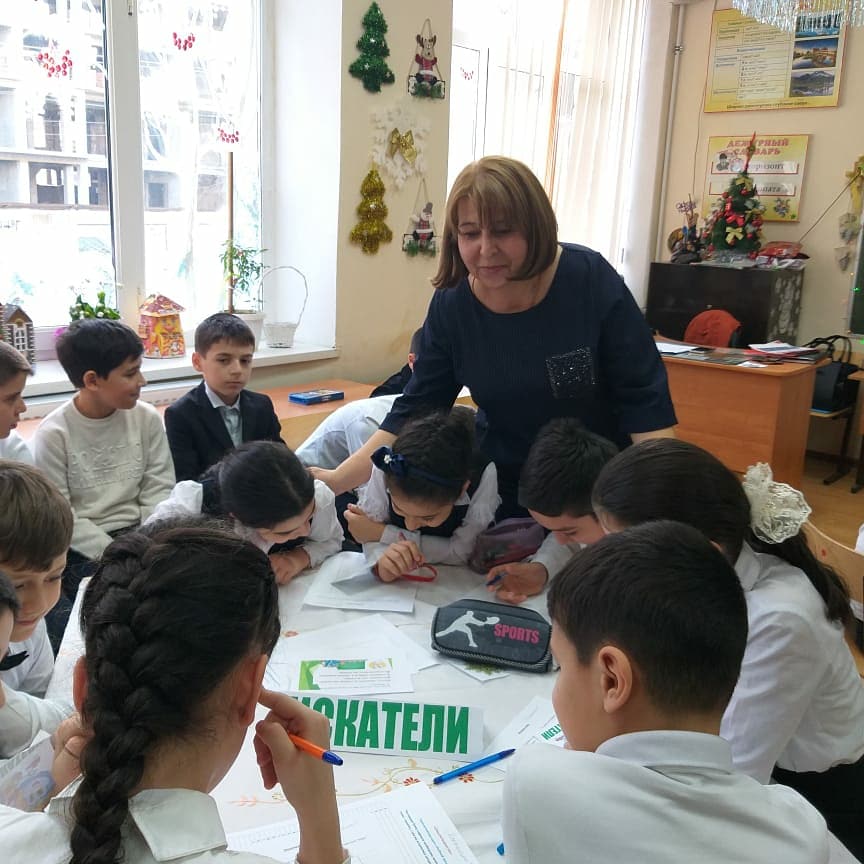 Подготовила и провела:                                                                                           Кахриманова Т.И.  Форма проведения: групповая, фронтальная, самостоятельная.Тип урока: урок общеметодологической направленности – урок обобщения и систематизации знаний.Вид урока: урок – игра. Цели : 1.Развивать умение различать части речи и правильно употреблять их в речи;
2. Обогащать словарный запас детей;
3. Учить анализировать свою речь и речь одноклассников с точки зрения её соответствия литературным нормам;
4. Воспитывать любовь к русскому языку.Задачи урока:I.Учебные задачи, направленные на достижение личностных результатов обучения.Развивать интеллектуальные уменияВоспитывать навыки сотрудничестваФормировать навыки самостоятельной работы и работы в группах.        Учебные задачи, направленные на достижение метапредметных результатов обучения.    Познавательные:Развитие познавательной активности, формирование умения анализировать и применять информацию по теме.*Регулятивные:    Формировать умение планировать, применять, контролировать и оценивать учебные действия, в соответствии с поставленной задачей и условиями её реализации; Коммуникативные:Формировать умение работать в паре, умение ставить грамотные речевые высказывания;Формировать умение контактировать с незнакомыми людьми.Учебные задачи, направленные на достижения предметных результатов обучения.Развивать  умение работать с разными источниками информации.Развивать интеллектуальные способности детей.Методы обучения :по виду информации:словесные (разъяснение, беседа с учащимися);наглядные (иллюстрации, демонстрация презентации обучающего курса);практические (работа с карточками, с учебниками,  словарём)по виду учебной деятельности:проблемно – поисковый метод (поиск решения поставленных перед учащимися проблем)практический методФормы познавательной деятельности:ОбщекласснаяфронтальнаяГрупповая.             Оборудование: ноутбук, телевизор, презентация, карточки с заданиями, таблицы, эмблемы командам, наградной материал, красочные плакаты с высказываниями о русском языке:          «Русский язык в умелых руках и в опытных устах - красив, певуч, выразителен, гибок, послушен, ловок и вместителен»А. И. Куприн       «Перед вами громада - русский язык. Наслажденье глубокое зовёт вас, наслажденье погрузиться во всю неизмеримость его и изловить чудные законы его»   (Н В. Гоголь)         «Русский народ создал русский язык, яркий как радуга после весеннего ливня, меткий, как стрелы, певучий и богатый, задушевный, как песня над колыбелью»    (А.Н.Толстой)заставка на экране: 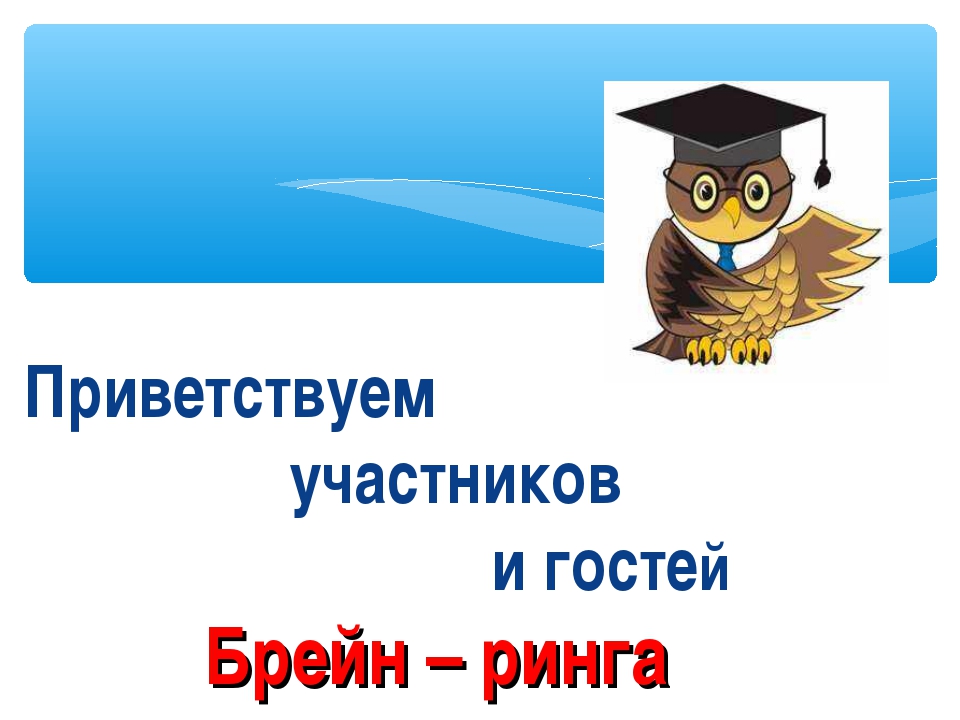                                                       Ход урока:1.Организационный момент.  Мы урок начать готовы Будем думать рассуждать На вопросы отвечать.      (Из 5 классов по методу «Снежинка» собраны 3 команды. Каждая команда сидит за своим столом. В каждой команде выбирается капитан, название команды придумывают сами участники. 1 команда –«Знатоки»,                               2- «Искатели», 3- «Грамотеи»).Правила игры: за каждый правильный и быстрый ответ команда получает  баллы. Баллы, полученные командами, будут фиксироваться в таблице у членов жюри.  По итогам брейн-ринга выявится команда-победитель.     Перед каждым учеником имеется оценочный лист. Прежде чем начать работать учащиеся должны указать галочкой каким будет урок по их мнению в начале урока и каким он стал в конце урока. Что вы ожидаете от сегодняшнего урока?  Каким он будет? Закрасьте соответствующий кружок в начале и конце урока. Работа со словарями ( толковые словари Ожегова, Ушакова и англо-русские словари). Учащиеся находят значение слов БРЕЙН и РИНГ. Составляют словосочетание мозговая (умственная) площадка по состязанию знаний.1 конкурс «Хитрая фонетика» 
                                            2 конкурс   «Блиц-опрос» 1.Сколько гласных звуков?    2.Сколько согласных букв? 3.Сколько согласных букв, обозначающих непарные по твёрдости-мягкости согласные звуки? 4.Сколько парных по звонкости-глухости согласных звуков в алфавите? 5.Какие 2 буквы в русском алфавите называются немыми? 6. Назовите непарные твёрдые согласные.7. Назовите непарные мягкие согласные. 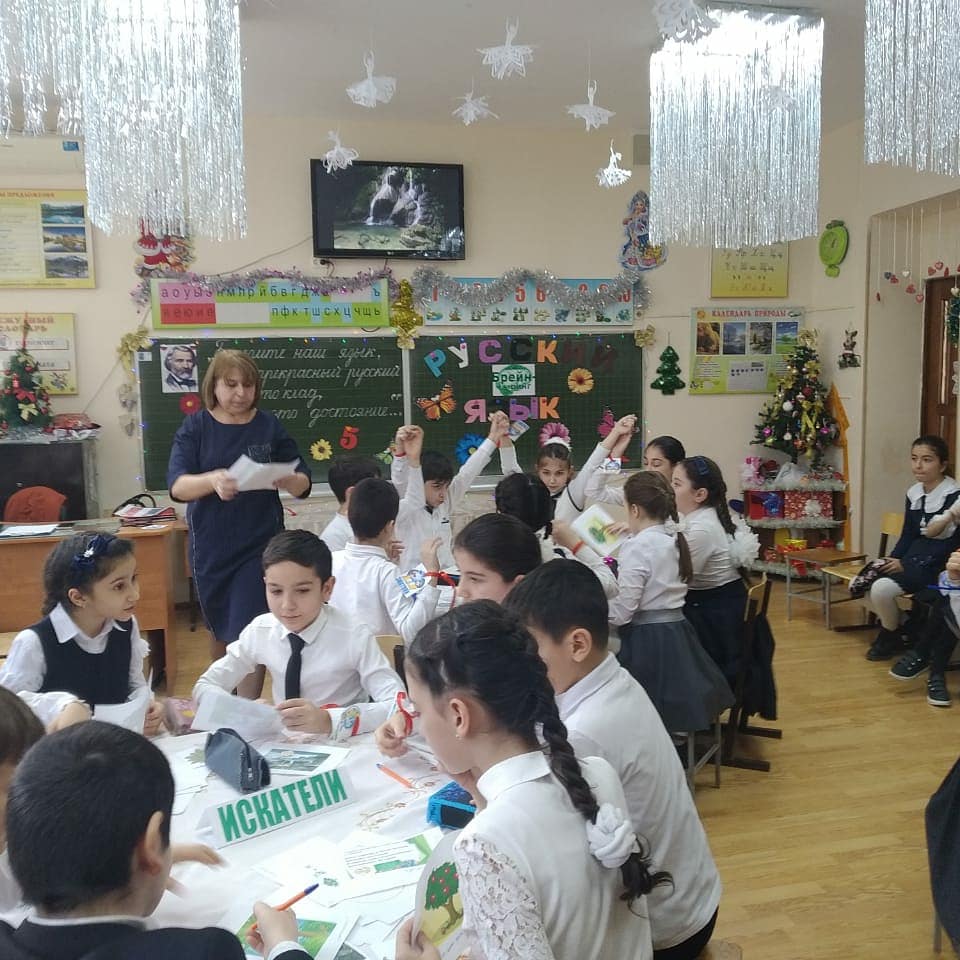 3 конкурс  «Пословицы» Учащиеся вспоминают пословицы, объясняют в какой жизненной ситуации они уместны.)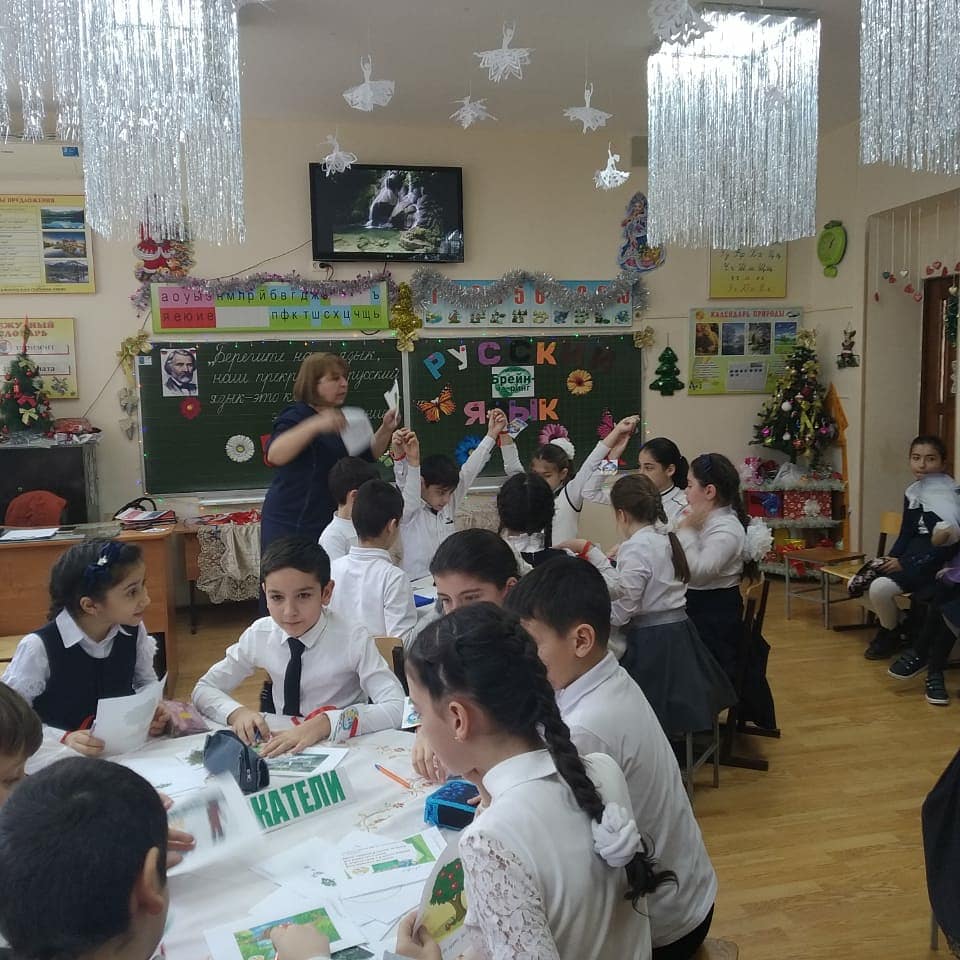                                             4. конкурс «Ребусы» (Каждой команде раздаю  листочки с ребусами. Учащиеся отгадывают ребусы, находят лишнее слово, доказывают почему оно лишнее, называют слово , где все согласные звуки мягкие, определяют морфологические признаки других слов-отгадок).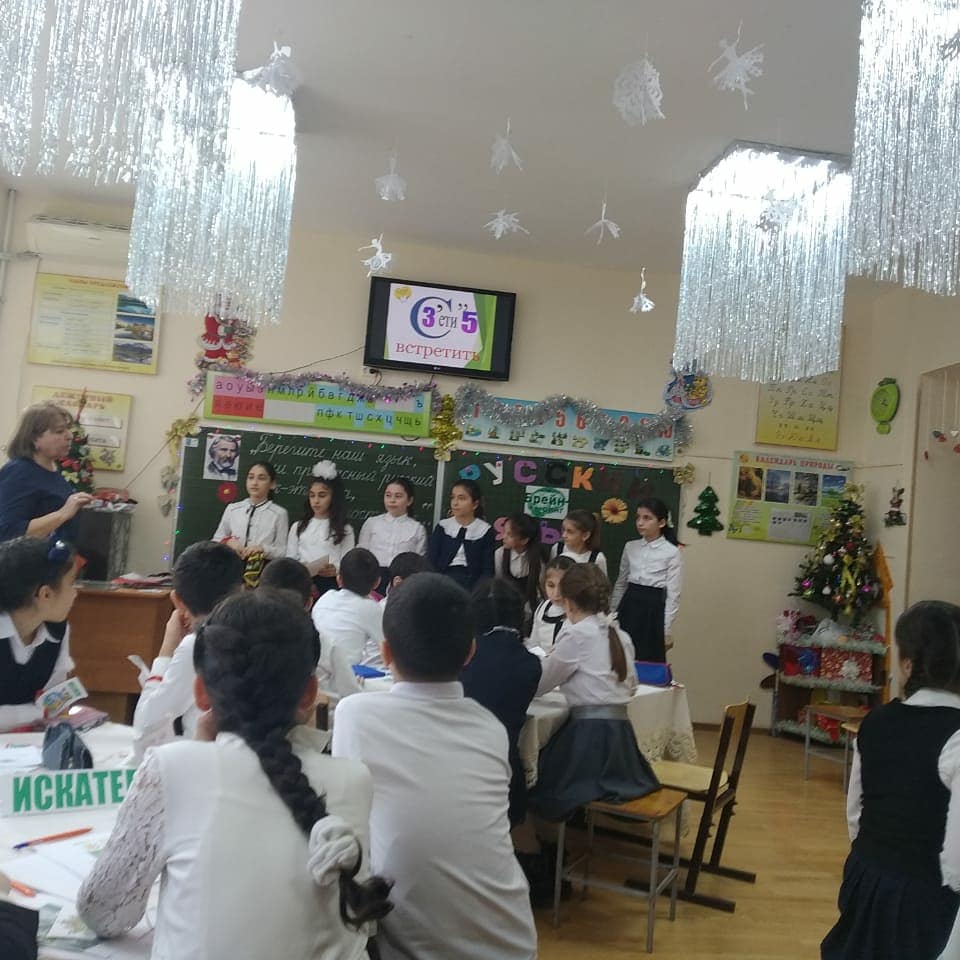 Музыкальная пауза – частушки. 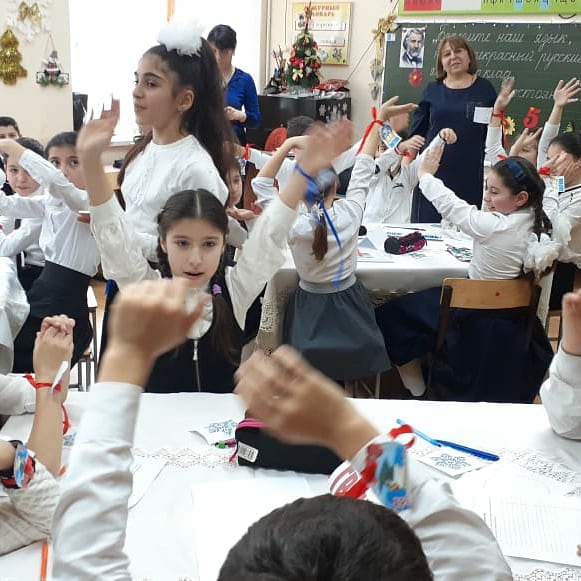 Наступил черед частушекНам про русский свой пропетьЗа вокал просим прощенья Ухо отдавил медведь. Учим, учим, назубокАлфавит мы дружноЧтобы он найти помогВ словарях, что нужноПеред корнем есть приставка,Слитно пишется она,И при помощи приставкиОбразуются слова.После корня он стоит,Слово новое звучит.Обозначу уголком –Называю суффиксом.На конце любого словаОкончанье ищем снова.Изменяемая частьС другим словом держит связь. Вот теперь нам стало ясно, 
Не забудем никогда: 
Слово ПОЛ с любой согласной
Слитно пишется всегда. 

Перед «Л» и перед гласной, 
Перед буквой прописной
Слово ПОЛ – любому ясно –
Отделяется чертой. Конкурс капитанов  « Вопросы – шутки» 1.С чего начинается урок?      (У) 2.Какие 100 одинаковых букв помогут остановить движение на дороге?                 ( Стоп) 3.Что зайца позади, а у цапли впереди?   (Ц) 4.Какие два местоимения мешают ездить по дороге?   (я- мы) 5.Что стоит в середине земли?    (М)   6.Назовите слово, в котором пять о.    (опять)                4.Фразеологизмы.( По опорным словам – фразеологизмам учащиеся составляют тексты, объясняют в каких жизненных ситуациях их используют) Проснулся я сегодня НИ СВЕТ НИ ЗАРЯ. Перекусил ЧЕМ БОГ ПОСЛАЛ. СЛОМЯ ГОЛОВУ бросился в школу. Всю дорогу бежал НИ ЧУЯ НОГ ПОД СОБОЙ. Спешил я так потому, что сегодня на первом уроке контрольная намечалась, опаздывать нежелательно, а школа у нас ЗА ТРИДЕВЯТЬ ЗЕМЕЛЬ находится. Бежал я СМЕТАЯ ВСЕ НА СВОЕМ ПУТИ. Да все равно В КАЛОШУ СЕЛ - забыл дома учебник. Пришлось возвращаться, ПОВЕСИВ ГОЛОВУ. Учебник СХВАТИЛ В ОХАПКУ да бегом снова в школу. Бегу, опаздываю чувствую: контрольная -то уже НА НОСУ. Забегаю в класс КРАСНЫЙ КАК РАК. Устал, вспотел, да еще понимаю, что не готов к контрольной: просто НЕ В ЗУБ НОГОЙ. А тут еще учитель на меня смотрит КАК УДАВ НА КРОЛИКА и говорит: "Ну, что же, Петров, даже контрольную умудряешься проспать". А я стоя и молчу КАК ВОДЫ В РОТ НАБРАЛ. 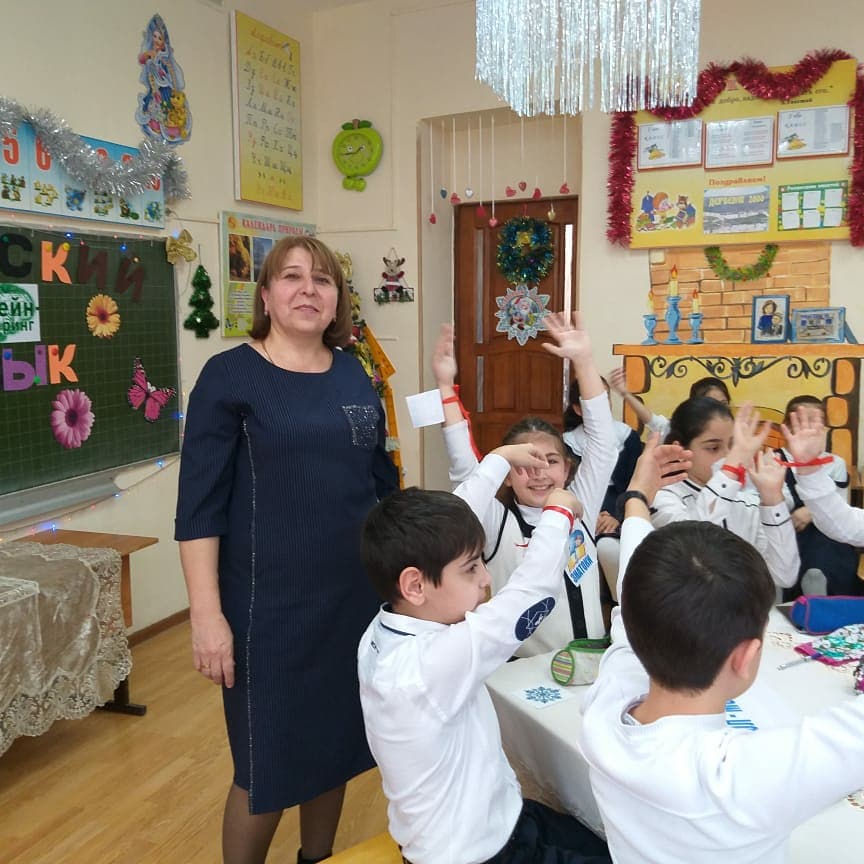                                                    4.«Смыслотворчество». ( Учащиеся получают технологическую карту «Учебный процесс». На каждую букву алфавита им необходимо записать хотя бы одно слово-понятие, с чем мы встретились сегодня на уроке)                                                           Рефлексия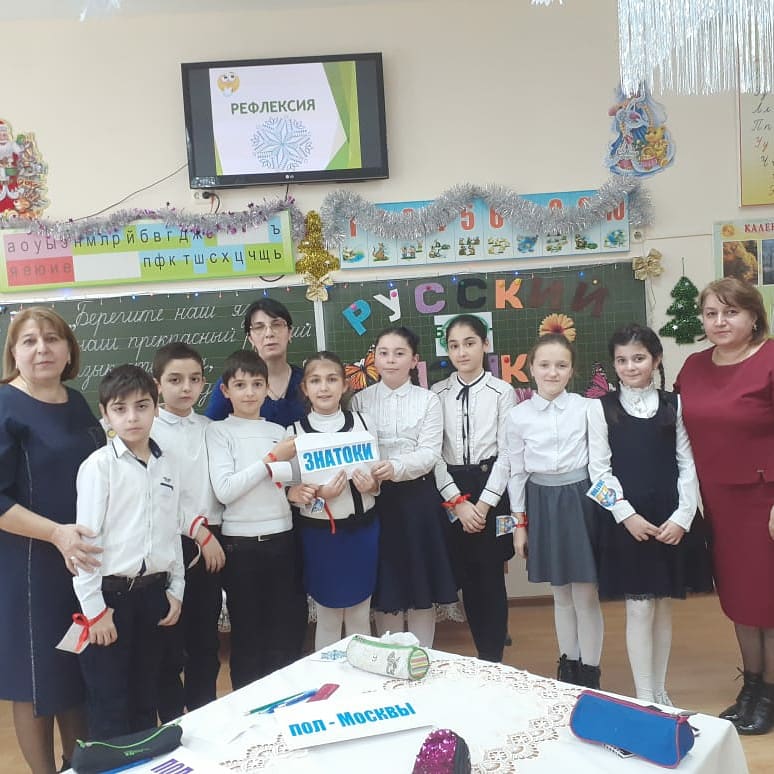 ( Возвращаемся к оценочным листам и отмечаем каким стал наш урок. Учащиеся заполняют оценочный лист урока)  Что вы ожидаете от сегодняшнего урока?  Каким он будет? Закрасьте соответствующий кружок в начале и конце урока. В начале урокаВаше мнение об урокеВ конце урокаУрок знанийУрок добротыУрок  открытийУрок волненийУрок рефлексииАБВГДЕЖЗИКЛМНОПРСТУФХЦЧШЩЭЮЯВ начале урокаВаше мнение об урокеВ конце урокаУрок знанийУрок добротыУрок  открытийУрок волненийУрок рефлексии